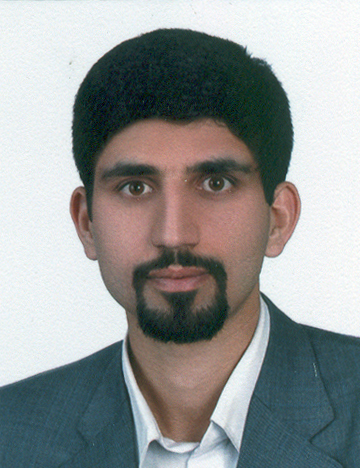 دانشیار دانشکده حقوق و علوم سیاسی- دانشگاه تهرانمحسن صادقیحقوق خصوصی و اسلامیتلفن دفتر:  +98 (21)61112352پست الکترونیکی: sadeghilaw@ut.ac.irتحصیلاتPh.D ,1387,حقوق خصوصی,تهران
M.S,1382,حقوق خصوصی,تهران
کارشناسی,1380,حقوق,تهران
زمینههای تخصصیو حرفهایسوابق کاري و فعالیت های اجراییمدیر حقوقی دانشگاه صنعتی شریف بنا بر مصوبه هیات رئیسه دانشگاه تهران-(1397-1398)
مدیریت بخش پژوهشی تحقیقاتی حقوق تجاری اقتصادی موسسه حقوق تطبیقی دانشگاه تهران-(1394-1396)
دبیری و عضویت کمیته آموزش آزاد دانشکده حقوق و علوم سیاسی دانشگاه تهران-(1392-1393)
عضویت در هیات تحریریه مجله علمی ترویجی بررسیهای بازرگانی-(1390-1395)
عضویت در هیات تحریریه مجله علمی پژوهشی پژوهشنامه بازرگانی-(1390-1395)
فعالیت های علمیمقالات- ریسک قراردادی بی اعتباری گواهی‌های اموال فکری در حوزه مالکیت صنعتی. صادقی محسن, محتشمی میترا (1402)., فصل نامه مطالعات حقوق خصوصی, 53(3).

- کاربرد بلاک‏ چین در حفاظت از حقوق مالکیت فکری و ابعاد کاربردی آن. صادقی محسن, مولاپناه سارا, صفری مائده (1402)., حقوق خصوصی, 20(1), 31-44.

- تحلیل رابطه حقوقی و رفتار بازیگران سیستم حقوقی ثبت اولیه املاک بر مبنای نظریه بازی ها و معیار پازنر در کارآیی اقتصادی. خناری نژاد امیر, طباطبائی حصاری نسرین, صادقی محسن (1402)., حقوق اسلامی, 20(78).

- نقد حقوقی موافقت‌نامۀ تشکیل منطقۀ آزاد تجاری ایران و اتحادیۀ اقتصادی اوراسیایی. صادقی محسن (1402)., مطالعات اوراسیای مرکزی, 16(1), 249-270.

- توصیف حقوقی و قلمرو نهاد کفالت بانکی در مورد بانک ها و  مؤسسات اعتباری. صادقی محسن, یاوری سجاد (1402)., پژوهشهای حقوقی, 22(53).

- نارسایی های رسیدگی قضایی به دعاوی نقض حق مخاطب در فضای مجازی در ایران: مطالعه تطبیقی. صادقی محسن (1401)., مطالعات میان رشته ای ارتباطات و رسانه, 5(ویژه نامه حقوق و رسانه).

- ماهیت شناسی آثار سینمایی از منظر حقوق مالکیت ادبی و هنری با نگاهی به حقوق فرانسه، انگلستان، آمریکا و هند. صادقی محسن, امیراحمدی کاظم (1401)., پژوهش های حقوق تطبیقی, 26(3).

- شرط پوشش دهی به غرامات و ادعاهای اشخاص ثالث در قراردادهای تجاری. صادقی محسن, اکبریان سپیده (1401)., پژوهشهای حقوقی, 21(49).

- تحلیل رفتار بازیگران نظام حقوقی ثبت ثانویه (معاملات املاک ‏ثبت‌شده) بر مبنای راهبرد چانه‌زنی در نظریه بازی‌ها با تأکید بر مادة ‏‏62 قانون احکام دائمی توسعه‏. خناری نژاد امیر, طباطبائی حصاری نسرین, صادقی محسن (1401)., حقوق خصوصی, 52(2).

- تحلیل حقوقی-اقتصادی معاملات قبل از صدور حکم ورشکستگی شرکت های تجارتی. صادقی محسن, کوشکی مصطفی (1401)., مجله حقوقی دادگستری, 86(117).

- رفتار هماهنگ در حقوق رقابت (مطالعه تطبیقی ​​در حقوق ایران و حقوق اتّحادیه اروپا). صادقی محسن, دیندار مرتضی (1400)., پژوهش نامه بازرگانی, 26(101).

- اعتبارسنجی ضمانت شفاهی در اسناد تجاری. صادقی محسن, صحرانورد غزاله (1400)., بررسی های بازرگانی, 19(108).

- مطالعه تطبیقی چالشها و راهکارهای بکار گیری ارزهای رمزنگاری شده دیجیتالی در نظام حقوقی ایران و آمریکا. صادقی محسن, ناصر مهدی (1400)., فصل نامه مطالعات حقوق خصوصی, 51(2).

- قواعد عمومی حاکم بر تعهدات دولت در برابر سرمایه گذار خارجی در قرارداد BOT. شایگان فر امیر, داراب پور مهراب, صادقی محسن (1399)., پژوهش نامه بازرگانی, 25(97).

- لزوم نظارت بر خصوصی‌سازی در راستای اصل توازن منافع سه‌گانه. صادقی محسن, آجری ایسک عاطفه (1399)., دانشنامه حقوق اقتصادی(دانش و توسعه سابق), 27(18).

- خطرات حقوقی امضای الکترونیکی و الزامات قانونی پیشگیری از آنها (مطالعه تطبیقی در حقوق ایران و آمریکا). صادقی محسن, ناصر مهدی (1399)., پژوهش نامه بازرگانی, 3(96), 189-224.

- استخراج قاعده عمومی در مساله تقصیر و مصادیق بیمه اجباری. صادقی محسن, خوان زاده ندا (1399)., فصل نامه مطالعات حقوق خصوصی, 50(3).

- نقد و توجیه رویکرد تحققی و اقتصادی به مفهوم تقصیر در مسئولیت مدنی و اثر آن در دعاوی مرتبط. صادقی محسن, غفاری امیر (1399)., مجله مطالعات حقوق تطبیقی, 11(2).

- تحلیل حقوقی اقتصادی وضعیت معاملات سهام ثبت شده در سازمان بورس خارج از بورس اوراق بهادار. صادقی محسن, یادگاری فهیمه (1399)., پژوهش نامه بازرگانی, 2(95).

- نقض علائم تجاری از طریق نام دامنه و راه کارهای مقابله با آن با تاکید بر حقوق شهروندی. احدی یوسف, صادقی محسن (1399)., فصلنامه حقوق پزشکی, 14(-).

- امکان سنجی ثبت داروهای پلی مرف به عنوان اختراع در حقوق ایران و آمریکا. صادقی محسن, رفعتی فاطمه (1399)., فصلنامه حقوق پزشکی, 14(52).

- فناوری قراردادهای هوشمند؛ ابزاری در توسعه تجارت الکترونیکی؛ بایسته ها و سیاستگذاری ها. صادقی محسن, ناصر مهدی (1398)., رشد فناوری, 16(61).

- نگاهی تحلیلی کاربردی به قرارداد محرمانگی (عدم افشا). بخت جو روح الله, کریمی عباس, صادقی محسن, ساورائی پرویز (1398)., پژوهشهای حقوقی, 2(91).

- ملاحظاتی برای سیاستگذاری حقوقی قراردادهای هوشمند. صادقی محسن, ناصر مهدی (1397)., فصلنامه سیاستگذاری عمومی, 4(2), 143-167.

- مقایسه ابعاد حقوقی اعتبارات اسنادی و تعهد پرداخت بانکی. صادقی محسن, سلیمان زاده سمیرا (1396)., فصل نامه مطالعات حقوق خصوصی, 47(4), 647-666.

- سازمان های مدیرت جمعی حقوق مالکیت ادبی و هنری. مدرس هانیه, صادقی محسن (1395)., مجله مطالعات حقوقی دانشگاه شیراز, هشتم(سوم), 135-162.

- بررسی تطبیقی ابعاد حقوقی پنجره واحد تجاری الکترونیکی. صادقی محسن, جوادپور نغمه (1395)., پژوهش نامه بازرگانی, 1(78), 61-92.

- تحلیل اقتصادی توافق ائتلافی  اختراع. صادقی محسن, جعفری چالشتری محمود (1395)., پژوهش حقوق و سیاست, 4(14), 109-133.

- اصول تناسب هزینه- فایده و تحقق کارایی؛ اصول اقتصادی حاکم بر سیاست گذاری تقنینی و جایگاه آن در قانو نگذاری حقوق مالکیت ادبی– هنری ایران. صادقی محسن (1394)., فصل نامه مطالعات حقوق خصوصی, 45(4), 605-622.

- سهم منصفانه پدیدآورندگان در قراردادهای تجاری سازی آثار ادبی و هنری و نقش سازمانهای مدیریت جمعی در تحقق آن. صادقی محسن (1394)., فصلنامه حقوق پزشکی, 1(10), 133-165.

- مبانی حقوقی حمایت از علائم تجاری: نگاهی نقادانه به رای صادره در پرونده‌ی شرکت آمریکایی هرشی و شرکت ایرانی شکوپارس. صادقی محسن, طاهری فرد روح الله (1394)., پژوهش نامه بازرگانی, 1(76), 151-179.

- نقض حقوق علامت تجاری: جرم قابل گذشت یا غیرقابل گذشت؟. صادقی محسن (1394)., پژوهش های حقوق جزا و جرم شناسی, 1(4), 127-158.

- مطالعه حقوقی آثار قانونگذاری در حوزه باازریابی الکترونیکی. صادقی محسن, هادی امیر حسین (1394)., پژوهش نامه بازرگانی, --(75), 39-64.

- جایگاه اصل رفتار ملی در مقررات یاران و سازمان جهانی تجارت در حزه مقررات بازار اوراق بهادار. صادقی محسن, سلیمانزاده سمیرا (1394)., پژوهش های حقوق تطبیقی, 19(1), 51-69.

- نقص مدرک                    ------حقوق مالکیت ادبی و هنری در ویدئوهای درخواستی با نگاهی به حقوق ایران. صادقی محسن, بهادری زهرا (1394)., فصلنامه حقوق پزشکی, 8(32), 1-10.

- تحلیل حقوقی بیمه مخاطرات در تجارت الکترونیکی: با نگاهی به حقوق ایران. صادقی محسن, امینی وحید (1393)., مدیریت مخاطرات محیطی (دانش مخاطرات سابق), 1(2), 169-188.

- بررسی تجربه کشورهای ملحق شده بهWTO  در زمینه تعهدات خدمات خرده فروشی. راستی محمد, صادقی محسن (1393)., بررسی های بازرگانی, جدید(67), 16-28.

- نظام حقوقی حاکم بر مدیریت جمعی مالکیت فکری. صادقی محسن (1393)., فصلنامه نقد کتاب «اطلاع‌رسانی و ارتباطات», جدید(1 و 2), 175-183.

- اصول تفسیر تریپس در هیات حل اختلاف سازمان جهانی تجارت. صادقی محسن, گلپایگانی نسرین (1393)., مجله مطالعات حقوق تطبیقی, 1(5), 1-20.

- نام تجاری و تمیز آن از مفاهیم مشابه. زند وکیلی علی, صادقی محسن (1392)., پژوهش نامه بازرگانی, 1(68), 113-148.

- مطالعه تطبیقی الزامات حاکم بر خدمات توزیع در سازمان جهانی تجارت با ایران. صادقی محسن, راستی محمد (1392)., پژوهشهای حقوقی, 1(2), 8-35.

- آثار حقوقی الحاق ایران به سازمان تجارت جهانی بر خدمات بانکی. صادقی محسن, شعبانی فریده (1392)., فصلنامه تحقیقات حقوقی, 1(1), 1-20.

- بررسی مقررات بخش کشاورزی ایران در پرتو موافقت نامه کشاورزی سازمان جهانی تجارت. صادقی محسن, جعفری محمود (1392)., فصل نامه مطالعات حقوق خصوصی, 43(2), 1-18.

- حقوق مالکیت ادبی و هنری در ویدئوهای درخواستی. صادقی محسن, بهادری زهرا (1391)., فصلنامه حقوق پزشکی, --(1), 209-242.

- مبحثی از مباحث تحلیل اقتصادی حقوق مالکیت فکری: نظریه هزینه جستجوی مصرف کننده، مبنای جدید حمایت از علامت تجاری. صادقی محسن, شمشیری صادق شمشیری (1391)., فصل نامه مطالعات حقوق خصوصی, 1(6), 1-20.

- مبحثی از مباحث تحلیل اقتصادی حقوق مصرف کننده : فلسفه اقتصادی حق تعویض و استرداد کالای معیوب و جایگاه آن در حقوق ایران. صادقی محسن,   زهرا آقاجانی (1391)., فصل نامه مطالعات حقوق خصوصی, 42(1), 177-197.

- نقش حقوق مالکیت فکری در کاهش قیمت تمام شده کالاها و خدمات. صادقی محسن (1390)., مجله مطالعات حقوق تطبیقی, 2(2), 91-114.

- مغایرتهای مقررات حمل و نقل ریلی ایران با اصول سازمان تجارت جهانی ( WTO ) و ارائه راهکار. صادقی محسن,  بهنام غفاری فارسانی (1390)., فصل نامه مطالعات حقوق خصوصی, 41(3), 219-237.

- نقد قانون سیاستهای کلی اصل 44 قانون اساسی ( قانون خصوصی سازی از منظر رابطه حقوق رقابت و مالکیت فکری. صادقی محسن,  صادق شمشیری (1390)., پژوهش حقوق و سیاست, 13(33), 137-166.

- تاثیر نظام حقوق مالکیت فکری بر آلودگی کلان شهرها. صادقی محسن, شمشیری صادق شمشیری (1389)., پژوهشهای حقوقی, 1(18), 203-232.

- تحلیل اقتصادی اعطای حق استرداد و تعویض کالای سالم در ایران. صادقی محسن,  زهرا آقاجانی (1389)., فصل نامه مطالعات حقوق خصوصی, 40(3), 209-229.

- آثار حقوقی الحاق ایران به سازمان تجارت جهانی بر خدمات بازار بورس اوراق بهادار. صادقی محسن (1389)., پژوهشهای حقوقی, 8(17), 459-485.

- مطالعه تطبیقی تعیین مرجع صالح رسیدگی به دعاوی حقوقی نقض اسرار تجاری در فضای دیجیتالی. صادقی محسن (1389)., پژوهش نامه بازرگانی, 14(55), 47-73.

- مبحثی از مباحث حقوق و اقتصاد : چالشهای حقوقی و اقتصادی ثبت کاربرد جدید دارویی برای کشورهای در حال توسعه. صادقی محسن (1389)., فصل نامه مطالعات حقوق خصوصی, 39(5), 159-178.

- استانداردسازی محصولات و چالشهای حقوق مالکیت فکری. صادقی محسن (1388)., پژوهش نامه بازرگانی, -(53), 49-92.

- حمایت از اختراعات دارویی و چالشهای حقوق بشری آن. صادقی محسن (1388)., فصل نامه مطالعات حقوق خصوصی, 39(3), 193-216.

- بررسی قراردادهای بین المللی طراحی تهیه تجهیزات و ساخت با نگاهی به جایگاه آن در حقوق ایران. صادقی محسن,  حبیب گودرزی (1387)., فصل نامه مطالعات حقوق خصوصی, 38(2), 173-190.

- Effects of applied water and sprinkler irrigation uniformity on alfalfa growth and hay yield. Montazer Ali Asghar, Sadeghi Mohsen (2008)., AGRICULTURAL WATER MANAGEMENT, 95(11), 1279-1287.

- کنوانسیون رم 1961: کنوانسیون بین المللی برای حمایت از هنرمندان مجری یا اجراکنندگان، تولید کنندگان عامل صوتی و سازمان های پخش رادیویی. محمدزاده وادقانی علیرضا, صادقی محسن (1386)., حقوق تطبیقی, 0(2), -.

- حقوق مالکیت ادبی و هنری در موافقت نام تریپس و اثر الحاق ایران به آن. صادقی محسن, محسنی حسن (1386)., برنامه ریزی و آمایش فضا (مدرس سابق), 11(2), 127-162.

- مطالعه تطبیقی حقوق معنوی پدیدآورندگان آثار ادبی و هنری و دارندگان حقوق مرتبط. محسنی حسن, صفائی حسین, صادقی محسن (1385)., برنامه ریزی و آمایش فضا (مدرس سابق), -(47), -.

کنفرانس ها- نارسایی های رسیدگی قضایی به دعاوی نقض حق مخاطب در فضای مجازی در ایران. صادقی محسن (1401)., نخستین همایش حقوق و رسانه, 27-27 فروردین, تهران, ایران.

- تاثیر ویروس کرونا بر اصول و قواعد حقوق تجارت بین الملل. صادقی محسن (1399)., همایش بین المللی پیامدهای ویروس کرونا برای مناطق مختلف جهان؛ ابعاد مفهومی و عملی, 17-17 بهمن, تهران, ایران.

- بررسی امکان انتشار سهام بدون حق رای در بازار بورس. صادقی محسن, محمدی امیر (1396)., نخستین همایش ملی حقوق بازار سرمایه, 11-11 فروردین, تهران, ایران.

- نقش رویکرد حقوق تطبیقی در صدور آرای قضایی داخلی: با مطالعه تطبیقی در حقوق ایران. صادقی محسن (1396)., مطالعات حقوقی تطبیقی در جهان معاصر, 9-9 فروردین, تهران, ایران.

- نارسایی های حقوق ایران در رسیدگی قضایی به دعاوی حقوقی و کیفری نقض حقوق مالکیت ادبی و هنری در محیط سایبری: با مطالعه تطبیقی. صادقی محسن (1395)., ششمین همایش ملی حقوق مالکیت ادبی هنری و حقوق مرتبط, 13-13 فروردین, تهران, ایران.

- نارسایی های حقوق خصوصی ایران در مقابله با مخاطرات بازار بورس برای مصرف کننده. صادقی محسن (1394)., اولین همایش ملی مخاطرات و حقوق, 22-22 شهریور.

- مبانی و اصل اقتصادی حاکم بر سیاستگذاری تقنینی حقوق مالکیت ادبی و هنری و پیامدهای آن. صادقی محسن (1393)., همایش اقتصاد هنر ایران, 10-10 بهمن, شیراز, ایران.

- سهم منصفانه کارمندان در تجاری سازی اموال فکری. صادقی محسن, مبشری ژاله (1393)., اولین همایش بین المللی تجاری سازی فناوری, 18-18 فروردین, تهران, ایران.

- مطالعه تطبیقی کارکردهای سازمانهای مدیریت جمعی حقوق مالکیت ادبی و هنری با نگاهی به حقوق ایران. صادقی محسن, مدرس هانیه (1393)., چهارمین همایش ملی حقوق مالکیت ادبی و هنری و حقوق مرتبط با رویکرد ویژه به سازمانهای مدیریت جمعی, 6-6 فروردین, تهران, ایران.

- بررسی اعتبار امضا در اسناد الترونیکی ثبت احوال و جایگاه آن در حقوق ایران. صادقی محسن (1391)., همایش ملی حقوق ثبت احوال, 26-27 فروردین, تهران, ایران.

- نقد قانون ثبت اختراعات، طرحهای صنعتی و علائم تجاری ایران از منظر استثنائات حوزه دارو. صادقی محسن (1391)., همایش حقوق مالکیت صنعتی, 6-6 فروردین, تهران, ایران.

- بررسی پیش نویس لایحه از نگاه حمایت از آثار ادبی و هنری الکترونیکی. صادقی محسن (1389)., همایش نقد و بررسی پیش نویس لایحه قانون جامع حقوق مالکیت ادبی و هنری ایران, 18-18 بهمن, تهران, ایران.

- نقش مالکیت فکری در تاسیس و کارایی پنجره واحد تجاری از منظر حقوق و اقتصاد. صادقی محسن (1389)., کنفرانس تجلیل از مقام استاد گرجی, 22-22 دی, تهران, ایران.

- نقد قانون تجارت الکترونیکی ایران از منظر حمایت از آثار ادبی و هنری. صادقی محسن (1389)., نخستین همایش حقوق مالکیت ادبی -هنری و حقوق مرتبط, 6-7 فروردین, تهران, ایران.

- نقش قوانین حمایت از حقوق مصرف کننده در اصلاح الگوی مصرف. صادقی محسن (1388)., کنفرانس اصلاح الگوی مصرف, 31-31 خرداد, تهران, ایران.

کتب - سهام بدون حق رأی و با حق رأی چندگانه در حقوق شرکت ها. صادقی محسن, محمدی امیر, رجبی اشکان (1401).

- رژیم حقوقی حمایت از نام های تجارتی در قوانین و رویه قضایی ایران با نگاهی تطبیقی. صادقی محسن, زند وکیلی علی (1401).

- حل و فصل غیرقضایی اختلافات حقوق مالکیت فکری. بهادری جهرمی زهرا, شاکری زهرا, صادقی محسن (1399).

- حمایت حقوقی از گیاهان دارویی ایرانی. صادقی محسن, خلیل اللهی ملیکا (1398).

- Droit de L' Iran. Sadeghi Mohsen, Ghassemi Mohssen (2017).

- حقوق نام های تجارتی. صادقی محسن, زند وکیلی علی (1394).

- حق استرداد و تعویض کالا در حقوق ایران.  زهرا اقاجانی, صادقی محسن (1388).

- حمایت از ابداعات دارویی و الحاق به سازمان تجارت جهانی. صادقی محسن (1387).

مجلاتپایان نامه ها و رساله ها- توکن‌های غیرمثلی؛ چالش یا فرصت برای کپی‌ رایت، حانیه خسروی، محسن صادقی، کارشناسی ارشد،  1402/6/29 

- ابعاد حقوقی تامین مالی شرکت های نوآفرین (استارت آپ ها) از طریق فرا بورس ، زینب صنیعی منش، محسن صادقی، کارشناسی ارشد،  1402/6/28 

- معرفی شاخص¬های تعیین ضمانت¬اجراهای مناسب و کارآمد در قراردادهای تجارتی بین المللی، ملیحه بشارتی وینه، محسن صادقی، کارشناسی ارشد،  1402/6/27 

- مفهوم اسرار شخصی ونسبت آن با حریم خصوصی در حقوق ایران و آمریکا، حسین اقامحمودی، محسن صادقی، کارشناسی ارشد،  1402/6/27 

- نقش هوش مصنوعی در پیش بینی و مدیریت ریسک های قراردادی و  چالش های اخلاقی و حقوقی ناظر بر آن، یلدا حجتی، محسن صادقی، کارشناسی ارشد،  1402/5/16 

- تأثیر نگرش و مبانی اقتصادی بر سیاست  گذاری کیفری در زمینه  مالکیت فکری، ملیکا خلیل اللهی، محسن صادقی، دکتری،  1402/4/21 

- ماهیت و آثار حقوقی ورود بانک ها در اداره دارایی موسسات مالی متوقف، سجاد یاوری، محسن صادقی، دکتری،  1402/4/19 

- آثار ورشکستگی بر دارایی های فکری، نیره السادات طباطبایی اشکذری، محسن صادقی، کارشناسی ارشد،  1402/2/25 

- مبانی حقوق کسب و کار، میلاد هوشیار، محسن صادقی، کارشناسی ارشد،  1402/12/8 

- مدیریت حقوقی ریسک های مالکیت فکری در شرکت های نوآفرین (استارت آپ ها)، امیرعلی قاسمی، محسن صادقی، کارشناسی ارشد،  1402/11/30 

- تحلیل حقوقی قراردادهای تجاری واسطه ای در بازارهای واقعی ، زهرا اسمعیلی تاج آبادی، محسن صادقی، کارشناسی ارشد،  1402/11/30 

- تاثیر محیط الکترونیکی بر اصل سرزمینی بودن حقوق مالکیت فکری ، سوفیا سکاکی، محسن صادقی، کارشناسی ارشد،  1401/6/30 

- مفهوم شناسی قاعده استاندارد رفتار عادلانه و منصفانه و تقابل آن با استاندارد رفتار ملی در حقوق سرمایه گذاری بین المللی، مروارید اخوان راد، محسن صادقی، کارشناسی ارشد،  1401/6/30 

- تحلیل حقوقی - اقتصادی قراردادهای انتقال تکنولوژی داروهای بیولوژیک ، ریحانه عرب، محسن صادقی، کارشناسی ارشد،  1401/6/29 

- تحلیل جایگاه هوش مصنوعی در نظام حقوق مالکیت صنعتی (اختراع و علامت تجاری)، سیدحمید امیرشاه کرمی، محسن صادقی، کارشناسی ارشد،  1401/6/21 

- تحلیل حقوقی شرایط وموانع دسترسی سرمایه گذار خارجی به بازار بانکی ایران، احمد محمدی، محسن صادقی، دکتری،  1401/2/21 

- حقوق رقابت در فضای مجازی، پارسا جدیری اسلامی، محسن صادقی، کارشناسی ارشد،  1401/11/24 

- بررسی الزامات حقوقی اصل صیانت از مخزن در قراردادهای نفت و گاز، زهرا عسگری، محسن صادقی، کارشناسی ارشد،  1400/7/27 

- مطالعه نظری و کاربردی موانع و مشوق های سرمایه گذاری خارجی در بخش معدن در حقوق ایران و افغانستان ، سیده مونس خلیلی، محسن صادقی، دکتری،  1400/7/14 

- تحلیل نظام حمایتی حق اختراع در توسعه فناوری تولید سوخت زیستی، نصیبه شمس باغبادرانی، محسن صادقی، کارشناسی ارشد،  1400/7/12 

- اثر حمایت حقوقی از مالکیت صنعتی در پذیرش سرمایه گذاری خارجی در صنعت داروسازی، نگار افتخار، محسن صادقی، کارشناسی ارشد،  1400/7/10 

- ماهیت شناسی رمز ارزها و آثار حقوقی مترتب بر ان ، نیکان پهلوان، محسن صادقی، کارشناسی ارشد،  1400/6/20 

- چالش های حقوقی استارتاپ ها، طیبه بهشتی معز، محسن صادقی، کارشناسی ارشد،  1400/5/20 

- داوری الکترونیکی در اختلافات حقوق مالکیت فکری، زهرا سالاری، محسن صادقی، کارشناسی ارشد،  1400/12/4 

- شروط غیر منصفانه در قراردادهای نشر آثار ادبی و هنری، فاطمه ذوالفقاری لقب، محسن صادقی، کارشناسی ارشد،  1400/11/30 

- مدیریت حقوقی ریسک های مشترک قراراداهای بازار سرمایه، محبوبه السادات حسینی، محسن صادقی، کارشناسی ارشد،  1400/11/30 

- تحلیل اقتصادی نظام حقوقی ثبت املاک ایران، امیر خناری نژاد، محسن صادقی، دکتری،  1400/11/30 

- حل و فصل غیر قضایی اختلافات مرتبط با آثار سینمایی، زینب عسگری، محسن صادقی، کارشناسی ارشد،  1400/11/27 

- معیار احراز گمراهی مصرف کننده در حقوق علامت تجاری با تاکید بر پرونده شرکت دانشگاهی پژوهشگران نو آوران دانشگاه تهران، سیدسینا میررکنی، محسن صادقی، کارشناسی ارشد،  1399/9/3 

- چالش های نظام حقوق مالکیت ادبی و هنری در آثار نقاشی، مسعود امینیان، محسن صادقی، کارشناسی ارشد،  1399/7/30 

- انتشار اثر ادبی و هنری و رابطه آن با قلمرو اعمال قانون در حقوق مولف، محمدسعید صادقی، محسن صادقی، کارشناسی ارشد،  1399/7/19 

- مدیریت حقوقی ریسک های بانکداری در پرتو حاکمیت شرکتی، سیدابوالفضل جعفری احمدآبادی، محسن صادقی، دکتری،  1399/6/30 

- چالش های حقوقی تامین مالی در شرکت های دانش بنیان ، محمدرضا آقابراری، محسن صادقی، کارشناسی ارشد،  1399/6/3 

- تحلیل حقوقی اقتصادی یکنواخت سازی قراردادهای بانکی توسط بانک مرکزی با نگاه تطبیقی، آناشه ملکمیان، محسن صادقی، کارشناسی ارشد،  1399/12/25 

- بررسی تطبیقی حمایت از نام دامنه با تاکید بر رویه قضایی، یوسف احدی، محسن صادقی، دکتری،  1399/12/17 

- مدیریت حقوقی ریسک های قرارداد انتقال فناوری، نفیسه رهامی، محسن صادقی، کارشناسی ارشد،  1399/11/29 

- حق مولف در پایان نامه ها ، پریا داداش زاده ولیلو، محسن صادقی، کارشناسی ارشد،  1398/7/15 

- موانع و محدودیت های حقوقی مشارکت اقتصادی زنان ، مهسا داورمنش، محسن صادقی، کارشناسی ارشد،  1398/7/14 

- نظام حقوقی حاکم بر حفظ و بهره برداری از کلان داده ها توسط اپراتورهای تلفن همراه، روشنک شهبازی، محسن صادقی، کارشناسی ارشد،  1398/6/31 

- قابلیت حمایت از پول( فیزیکی و مجازی )در قانون مالکیت فکری، علی پیراسته، محسن صادقی، کارشناسی ارشد،  1398/6/30 

- افزایش و کاهش سرمایه در شرکت های تجاری ، غزل فاروقی، محسن صادقی، کارشناسی ارشد،  1398/6/30 

- جنبه های حقوقی ابطال ورقه اختراع، طرح صنعتی و علامت تجاری ، علیرضا رادفر، محسن صادقی، کارشناسی ارشد،  1398/6/24 

- راهکارهای جلوگیری از سوء استفاده از عقد وکالت در قراردادهای بانکی ، فرزاد اسلامی، محسن صادقی، کارشناسی ارشد،  1398/12/11 

- تخصیص و مدیریت ریسک در قراردادهای تأمین تجهیزات و ساخت در حقوق ایران و فیدیک، ارغوان رادفر، محسن صادقی، کارشناسی ارشد،  1398/11/30 

- تحلیل حقوقی موانع گرایش به داوری سازمانی، حمید حسن زاده، محسن صادقی، کارشناسی ارشد،  1398/11/30 

- بررسی حقوقی سرمایه گذاری خارجی در بانکداری در ایران، فاطمه دهقان، محسن صادقی، کارشناسی ارشد،  1398/11/28 

- بررسی مقررات متحدالشکل ضمانت نامه های عندالمطالبه  urdg758 مطالعه تطبیقی آن با حقوق ایران، وحید رنجبر، محسن صادقی، کارشناسی ارشد،  1397/8/12 

- رویکرد حقوقی علائم تجاری در رابطه با حمایت از برند، شقایق باید، محسن صادقی، کارشناسی ارشد،  1397/7/9 

- تحلیل حقوقی اقتصادی شرط جدید بودن در اختراعات و طرح های صنعتی ، عبدالرضا وزوایی، محسن صادقی، کارشناسی ارشد،  1397/7/11 

- آثار تجزیه ، تبدیل و ادغام شرکت های تجاری بر مسئولیت کیفری شخص حقوقی، سعید قاسمی ونجانی، محسن صادقی، کارشناسی ارشد،  1397/7/10 

- تحلیل حقوقی بیت کوین، هومن رضوانی نجف آبادی، محسن صادقی، کارشناسی ارشد،  1397/6/31 

- تحلیل حقوقی - اقتصادی توافق بازار خرید اوراق بهادار در بازار مالی ، پردیس سامانی فر، محسن صادقی، کارشناسی ارشد،  1397/6/26 

- نحوه ارزیابی خسارات ناشی ازنقض حقوق علامت تجاری با تاکید بر رویه های قضایی، فریده صدیقی نوری، محسن صادقی، کارشناسی ارشد،  1397/6/24 

- تحلیل حقوقی - اقتصادی انتشار سهام با حق رای چندگانه، اشکان رجبی، محسن صادقی، کارشناسی ارشد،  1397/6/19 

- بررسی حقوقی - اقتصادی انتشار سهام بدون حق رای ، امیر محمدی، محسن صادقی، کارشناسی ارشد،  1397/4/12 

- حقوق و آزادیهای افراد غیر مسلمان در جامعه اسلامی، امیر نجاتی درچه، محسن صادقی، کارشناسی ارشد،  1396/7/5 

- ورشکستگی بانک ها و راه کارهای حقوقی پیشگیری از آن ، سعیده سادات باقری، محسن صادقی، کارشناسی ارشد،  1396/7/5 

- جبران خسارت ناشی از مصادره اموال سرمایه گذاران خارجی، امیر محورجعفری، محسن صادقی، کارشناسی ارشد،  1396/7/12 

- بررسی تطبیقی نظام حل و فصل اختلافات مربوط به دعاوی رقابت در حقوق ایران و حقوق اتحادیه اروپا، آرزو رضایی پور، محسن صادقی، کارشناسی ارشد،  1396/6/28 

- آثار حقوقی الحاق افغانستان به سازمان تجارت جهانی در حوزه سرمایه گذاری خارجی با نگاهی به حقوق ایران ، برادربخت بربری، محسن صادقی، کارشناسی ارشد،  1396/6/26 

- تحلیل حقوقی- اقتصادی قوانین حاکم بر شرکتهای تعاونی، پیمان نیکزادهرسینی، محسن صادقی، کارشناسی ارشد،  1396/6/26 

- حمایت حقوقی از گیاهان دارویی در ایران، ملیکا خلیل اللهی، محسن صادقی، کارشناسی ارشد،  1396/5/23 

- قانون حاکم بر قراردادهای تجارتی بین المللی در اصول کنفرانس لاهه (2015) و مطالعه تطبیقی آن، شراره دستمالچی، محسن صادقی، کارشناسی ارشد،  1396/3/8 

- ظرفیتها و چالشهای حقوق تامین مالی تجاری‌سازی دستاوردهای تحقیقاتی در حوزه فناوری، نیما میرزانژادجویباری، محسن صادقی، کارشناسی ارشد،  1396/11/30 

- قانون حاکم بر قراردادهای تجارتی بین‌المللی در اصول کنفرانس لاهه (۲۰۱۵) و مطالعه تطبیقی آن، شراره دستمالچی، محسن صادقی، کارشناسی ارشد،  1396/03/08 

- کارکردهای حقوقی معاهده همکاری ثبت اختراع در سیستم های ثبت ملی و منطقه ای، زهره قیصری، محسن صادقی، کارشناسی ارشد،  1395/7/3 

- کارکردهای حقوقی pct  در سیستم های ثبت ملی و منطقه ای، زهره قیصری اطربی، محسن صادقی، کارشناسی ارشد،  1395/7/3 

- اصول سیاستگذاری کیفری در قانون گذاری مالکیت فکری، نیوشا نصیریانی، محسن صادقی، کارشناسی ارشد،  1395/7/13 

- بررسی استثنای استفاده شخصی در حقوق مالکیت فکری با تاکید بر رویه قضایی، اعظم محمدی، محسن صادقی، کارشناسی ارشد،  1395/7/13 

- تحلیل حقوقی سازمان مدیریت جمعی در حوزه ی آثار سینمایی، سامان بیگدلی، محسن صادقی، کارشناسی ارشد،  1395/7/13 

- آثار حقوقی خاتمه قراردادهای مشارکت مدنی، مارال سنایی، محسن صادقی، کارشناسی ارشد،  1395/7/13 

- تاثیر حقوقی الحاق ایران به وتو بر خدمات حمل و نقل دریایی، ابوالفضل انبارلویی، محسن صادقی، کارشناسی ارشد،  1395/7/12 

- بررسی حقوقی مساله نمایندگی در نهادهای مالی فعال در بازار سرمایه، سپهر حسن خان پور، محسن صادقی، کارشناسی ارشد،  1395/7/11 

- بررسی فقهی- حقوقی کارایی ساختار قرادادی در بانکداری اسلامی، سید محمدرضا رزم گیر، محسن صادقی، کارشناسی ارشد،  1395/6/31 

- بررسی رابطه کارایی اقتصادی و عدالت در حقوق خصوصی ، مهدی مهراد، محسن صادقی، دکتری،  1395/6/23 

- اجرای ضوابط بین المللی بانکی در مدیریت ریسک حقوقی و تطبیق، فاطمه اسلامی، محسن صادقی، کارشناسی ارشد،  1395/12/9 

- اقسام قراردادهای آتی و قواعد مشترک آن‌ها، علیرضا صنیعی منش، محسن صادقی، کارشناسی ارشد،  1395/12/15 

- اقسام قراردادهای آتی و قواعد مشترک آنها، علیرضا صنیعی منش، محسن صادقی، کارشناسی ارشد،  1395/12/15 

- حمایت از علائم تجارتی در فضای تبادل اطلاعات، روناک روشنی، محسن صادقی، کارشناسی ارشد،  1395/12/14 

- شیوه مطلوب احراز نقص حق اختراع در محصولات و فرایندهای مشابه در حقوق ایران با نگاهی به دکترین معادل ها، زهرا بهادری جهرمی، محسن صادقی، دکتری،  1395/11/30 

- قواعد مشترک حاکم بر قراردادهای خصوصی سازی، عاطفه آجری آیسک، محسن صادقی، دکتری،  1395/10/5 

- آثار حقوقی الحاق ایران به سازمان تجارت جهانی بر خدمات حمل و نقل دریایی، ابوالفضل انبارلویی، محسن صادقی، کارشناسی ارشد،  1395/07/12 

- The legal impact of joining WTO on Iran’s maritime transportation services، ابوالفضل انبارلویی، محسن صادقی، کارشناسی ارشد،  1395/07/12 

- Legal functions of PCT system in national and  regional patent systems، زهره قیصری، محسن صادقی، کارشناسی ارشد،  1395/07/03 

- فلسفه و مبنای حمایت از علائم تجاری ، شادی کسنوی، محسن صادقی، کارشناسی ارشد،  1394/7/5 

- ویژگی های حقوق مالکیت فکری در آثار سینمایی، گل آذین مختاری، محسن صادقی، کارشناسی ارشد،  1394/7/15 

- بررسی رژیم حقوقی حاکم بر توافقات ائتلافی در حق اختراع، محمود جعفری چالشتری، محسن صادقی، کارشناسی ارشد،  1394/3/2 

- چارچوب حقوقی موسسات اعتبار سنجی، روح اله فرامرزی بابادی، محسن صادقی، کارشناسی ارشد،  1394/12/15 

- چارچوب حقوقی موسسات اعتبار سنجی، روح الله فرامرزی بابادی، محسن صادقی، کارشناسی ارشد،  1394/12/15 

- قواعد حاکم بر نمایندگی جاری خارجی توزیع، ابراهیم اعتمادیان، محسن صادقی، کارشناسی ارشد،  1394/11/25 

- حمایت از اطلاعات آزمایشگاهی داروها (پس از اختراع)، شهرزاد ناصری نیک، محسن صادقی، کارشناسی ارشد،  1393/6/31 

- سهم منصفانه در ثبت و تجاری سازی اموال فکری ، ژاله مبشری ریزی، محسن صادقی، کارشناسی ارشد،  1393/6/30 

- حقوق بورس و اوراق بهادار: مطالعه تطبیقی در مقررات سازمان جهانی تجارت و حقوق ایران، سمیرا سلیمانزاده، محسن صادقی، کارشناسی ارشد،  1393/6/24 

- مطالعه تطبیقی تحولات جهانی قواعد حقوق رقابت در رابطه با سازندگان داروهای اصلی و داروهای ژنریک، وحید رجاء، محسن صادقی، کارشناسی ارشد،  1393/12/2 

- بررسی حقوقی قرارداد سوآپ، مهدی آجورلو، محسن صادقی، کارشناسی ارشد،  1393/12/18 

- حقوق مکتسبه دارندگان حقوق مالکیت صنعتی در حقوق ایران ، علی رفیعی، محسن صادقی، کارشناسی ارشد،  1393/12/16 

- سهم منصفانه در ثبت و تجاری سازی اموال فکری، ژاله مبشری، محسن صادقی، کارشناسی ارشد،  1393/06/30 

- حقوق ارزشگذاری گمرگی در سازمان جهانی تجارت و حقوق ایران ، وحیده رحمانی، محسن صادقی، کارشناسی ارشد،  1392/7/13 

- بررسی قواعد حاکم بر تعهدات پولی، حمیدرضا کامرانی، محسن صادقی، کارشناسی ارشد،  1392/6/28 

- جنبه های حقوقی بیمه خطرات تجارت الکترونیکی ، وحید امینی، محسن صادقی، کارشناسی ارشد،  1392/6/23 

- قابلیت حمایت از نو آوری های مرتبط با توالی ژن های انسانی، ساحل رمضانی تبار، محسن صادقی، کارشناسی ارشد،  1392/5/5 

- ادغام در حقوق رقابت ، محسن نیک بین، محسن صادقی، کارشناسی ارشد،  1392/12/7 

- ساز و کار حقوقی برای حمایت از نام تجارتی، علی زندوکیلی، محسن صادقی، کارشناسی ارشد،  1391/6/4 

- ابعاد حقوقی تاثیر خصوصی سازی بر فعالیت های شرکت های خارجی، زهرا دهقان، محسن صادقی، کارشناسی ارشد،  1391/6/27 

- حمایت حقوقی از اموال فکری در برابر رقابت غیر منصفانه، مرجان بهمنی باب اناری، محسن صادقی، کارشناسی ارشد،  1391/6/27 

- سوء استفاده از موقعیت برتر در حقوق مالکیت فکری، لیلا سرلک، محسن صادقی، کارشناسی ارشد،  1391/6/25 

- بررسی ابعاد حقوقی پنجره واحد تجاری ، حبیبه امینی، محسن صادقی، کارشناسی ارشد،  1391/6/25 

- جرم شناسی جرائم سایبری، مهرنوش ابوذری، محسن صادقی، کارشناسی ارشد،  1391/6/25 

- بررسی نقش حقوق مالکیت فکری بر کاهش قیمت تمام شده کالاها و خدمات ، سحر تهرانی فرد، محسن صادقی، کارشناسی ارشد،  1391/6/21 

- جنبه های حقوقی تجاری سازی اموال فکری، فاطمه السادات ایروانی مهاجری، محسن صادقی، کارشناسی ارشد،  1391/6/21 

- اصول تفسیرتریپس در هیات حل اختلاف سازمان تجارت جهانی، نرگس گلپایگانی، محسن صادقی، کارشناسی ارشد،  1391/6/20 

- معیار انسان متعارف اقتصادی در مسئولیت مدنی، لیلا علیدوستی شهرکی، محسن صادقی، کارشناسی ارشد،  1391/12/7 

- تحلیل اقتصادی قرارداهای بیع متقابل نفتی، آتنا خانی، محسن صادقی، کارشناسی ارشد،  1391/11/30 

- حقوق مالکیت فکری و حق بر غذا، چالش ها و تعامل ها ، سحر شمالی مقدم، محسن صادقی، کارشناسی ارشد،  1390/7/30 

- صلاحیت قضایی در دعاوی قراردادی مالکیت فکری ناشی از تجارت الکترونیک ، ثمین رجائیان، محسن صادقی، کارشناسی ارشد،  1390/7/30 

- حل و فصل اختلافات در چارچوب معاهده منشور انرژی با تاکید بر اختلافات سرمایه گذاری ، اسماعیل کریمیان جزی، محسن صادقی، کارشناسی ارشد،  1390/6/30 

- جرایم علیه تمامیت داده ها و سامانه های رایانه ای ، نیما نادرخانی، محسن صادقی، کارشناسی ارشد،  1390/5/15 

- مطالعه تطبیقی رژیم ملی اجرای آرای داوری خارجی در حقوق ایران و انگلیس در پرتو ماده 3 کنوانسیون نیویورک 1958، آرزو جمشیدنیا، محسن صادقی، کارشناسی ارشد،  1390/3/9 

- نظام حقوقی حمایت از گیاهان دارویی، سیده شهنوش نجفی حایری، محسن صادقی، کارشناسی ارشد،  1390/11/30 

- نقد و بررسی حمایت حقوقی از پخش های اینترنتی با تاکید بر حقوق سازمان های رادیویی - تلویزیونی، ساناز توسلی، محسن صادقی، کارشناسی ارشد،  1390/11/24 

